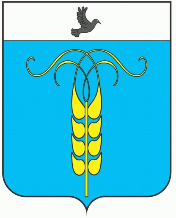 РЕШЕНИЕСОВЕТА ГРАЧЕВСКОГО МУНИЦИПАЛЬНОГО ОКРУГАСТАВРОПОЛЬСКОГО КРАЯ21 июля 2022 года                           с. Грачевка                                          № 52О внесении изменений в решение Совета Грачевского муниципального округа Ставропольского края от 21 декабря 2020 года № 71 «Об утверждении размеров должностных окладов выборных должностных лиц местного самоуправления, осуществляющих свои полномочия на постоянной основе, муниципальных служащих, замещающих должности муниципальной службы в органах местного самоуправления  Грачевского муниципального округа Ставропольского края»	В соответствии с Федеральным законом от 02 марта 2007 года № 25-ФЗ «О муниципальной службе в Российской Федерации», Законами Ставропольского края от 24 декабря 2007 года № 78-кз «Об отдельных вопросах муниципальной службы в Ставропольском крае» и от 29 декабря 2008 года № 101-кз «О гарантиях осуществления полномочий депутата, члена выборного органа местного самоуправления, выборного должностного лица местного самоуправления», постановлением Правительства Ставропольского края от 13 июля 2022 года № 393-п «О внесении изменений в постановление Правительства Ставропольского края от 29 декабря 2020 г. № 743-п «Об утверждении Методики расчета нормативов формирования расходов на содержание органов местного самоуправления муниципальных образований Ставропольского края», Совет Грачевского муниципального округа Ставропольского края РЕШИЛ:1. Внести изменения в решение Совета Грачевского муниципального округа Ставропольского края от 21 декабря 2020 года № 71 «Об утверждении размеров должностных окладов выборных должностных лиц местного самоуправления, осуществляющих свои полномочия на постоянной основе, муниципальных служащих, замещающих должности муниципальной службы в органах местного самоуправления  Грачевского муниципального округа Ставропольского края», утвердив размеры должностных окладов выборных должностных лиц местного самоуправления, осуществляющих свои полномочия на постоянной основе, муниципальных служащих, замещающих должности муниципальной службы в органах местного самоуправления Грачевского муниципального округа Ставропольского края в новой редакции.2. Настоящее решение вступает в силу со дня его обнародования и распространяется на правоотношения, возникшие с 01 июля 2022 года.Председатель Совета Грачевского муниципального округа Ставропольского края                                                                      С.Ф. СотниковИсполняющий обязанности главы Грачевского муниципального округа, первый заместитель главы администрации Грачевского муниципального округа   Ставропольского края                                                                    М.Д. Шкабурин